Lesson 11: Finding IntersectionsLet’s think about two polynomials at once.11.1: Math Talk: When  Meets Mentally identify a point where the graphs of the two functions intersect, if one exists. and  and  and  and 11.2: More Points of IntersectionFor each pair of polynomials given, find all points of intersection of their graphs. and  and  and  and Are you ready for more?Find all points of intersection of the graphs of the equations  and . Use graphing technology to check your solutions.11.3: Graphing to Find Points of IntersectionConsider the functions  and .Use graphing technology to find a value of  that makes  true.For the -value at the point of intersection, what can you say about the value of ?What does your answer suggest is a possible factor of ?Write your own polynomial  of degree 3 or higher.Use graphing technology to estimate the values of  that make  true.Lesson 11 SummaryWhen asked to find all values of  that make an equation like  true, one way to consider the question is to ask where the graphs of the functions  and  intersect.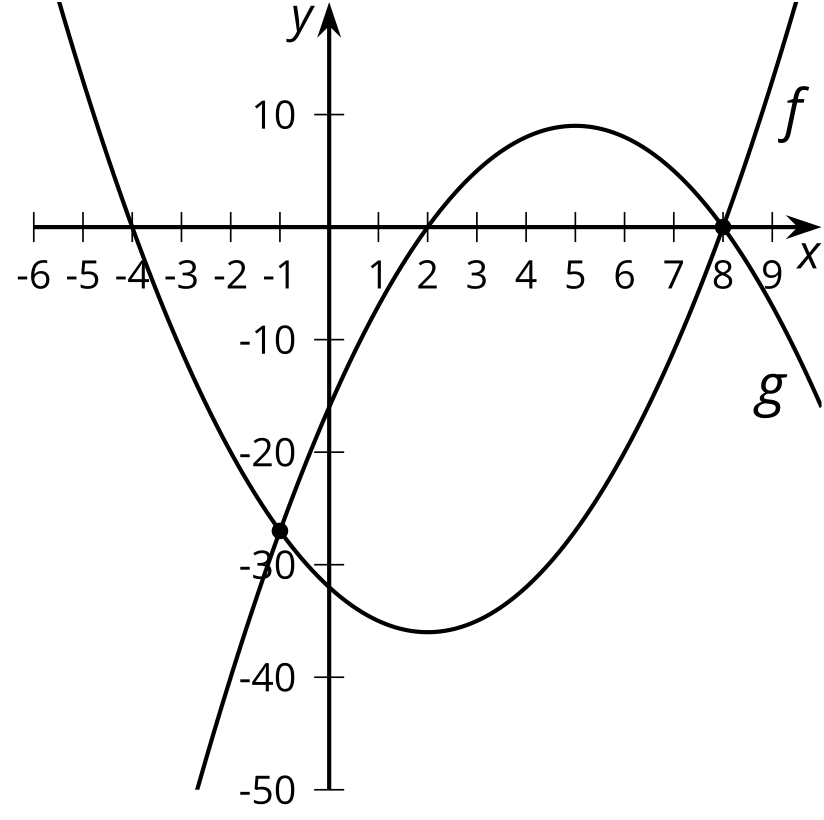 Since the coordinate of any point of intersection has the form , these points must make  true when . In our example, we can tell from the graph that both  and  are solutions to the original equation.We can also use algebra to identify solutions to  by rearranging and then recognizing that both parts have a factor of  in common:For polynomials created to model specific situations that have a more messy structure, solving without using technology can be challenging, especially because the graphs of two polynomials can intersect at multiple points because of the way they curve. Fortunately, this type of solving challenge is one that computer algebra systems are usually very good at, leaving the interpretation of the solution up to humans.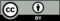 © CC BY 2019 by Illustrative Mathematics®